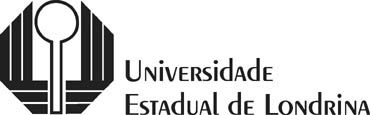 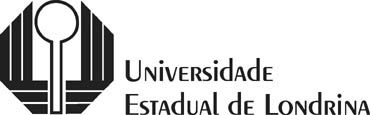 CENTRO DE CIÊNCIAS DA SAÚDE DEPARTAMENTO DE ENFERMAGEMPROGRAMA DE PÓS-GRADUAÇÃO EM ENFERMAGEMLondrina, XX de XX de 202X.Ofício PPG XX/202XIlma. Sra.Profa. Dra. Silvia Márcia Ferreira Meletti Pró-Reitor de Pesquisa e Pós-Graduação PROPPG/UELVimos, pelo presente, informar que a estudante: (NOME COMPLETO DO ALUNO) (matrícula XXXXXXXXXXX), do Programa de Pós-Graduação em Enfermagem nível XXXXX, apresentou documentação equivalente para convalidação de crédito(s), referente às disciplinas optativas:2ENF 593 – Vivências Integradas em Grupos de Pesquisa – 2cr- 30horasSendo o que se apresenta para o momento, agradecemos a atenção e colocamo-nos à disposição para esclarecimentos.Atenciosamente,Profa. Dra. Flávia Meneguetti PieriCoordenadora do Programa de Pós-Graduação em Enfermagem